              HEROINE OF JERICHO EVENTS ~ AT A GLANCE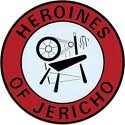 March23Annual St. Patrick’s Day Tea, Beggs Senior Citizens Nutrition Center, 109 N. Choctaw,Beggs,Ok   $7.00 All You Can Eat  POC MAM Rosetta Hortman 918-759-8960April5PHGHC 5th Annual Musical, St. Jude Baptist Church, 1001 N.W. 92nd, Oklahoma City6:00 PM    ~Rehearsal @ 10:00 AM~  POC Grand Musician Aline Gallop 580-477-09136Statewide Thanksgiving/Zerubabbel Day Service – All Courts Should Be RepresentedGreater Cleaves Memorial CME Church, 1609 N.E. 48th Street, Oklahoma City, 3:00 PMPOC  Vice Grand Joshua Donald Roane  405-820-3956May3PHGHC Scholarship Committee Fish Fry Fundraiser, Paradise Baptist Church Pavilion4617 ½ NE 36th Street, Oklahoma City, OkPOC  Grand Joshua James Reed 405-881-440830Grand Session – Tulsa Marriott Southern Hills, 1902 E. 71st Street, Tulsa, OkGrand Session – Grand Guild – HOTC – Purple and Silver Haute Couture31Grand Session – Grand Guild – HOTC – called to orderGrand Session – Heroines of Jericho  Meet & Greet, MAGM’s Suite, 2:00 PMGrand Session - OES – Black and White Ball, 8:00 PM, $25 per personJune1Grand Session – Guild – HOTC – Prayer Breakfast Grand Session – Heroine of Jericho Initiation, 11:00 AMGrand Session - Memorial Service 3:00 PM (White w/white hat) Grand Session -  PHGHC, Heroines of Jericho,  Parade of Courts 7:00 PM2Grand Session - Heroines of Jericho 66th Annual Session 8:00 AM  Grand Session – HOJ Administrative Degree  7:00 AM (New MAM’s/WJ’s)Grand Session – OES Queen’s Revue, 7:00 PM3Grand Session – Order of the Eastern Star – called to orderGrand Session - Awards Banquet  7:00 PM28General Conference of Grand Courts, Heroines of JerichoMarriott Columbia, 1200 Hampton Street, Columbia, South CarolinaAdvance Registration $125.00